ПАРИКМАХЕР Общая характеристика профессии. 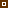 Стрижет, красит и укладывает волосы, парики, шиньоны. Делает завивку волос химическим и электрическим способом. Кроме основных операций, составляет красящие и химические растворы, моет голову, бреет лицо и голову клиента. Высококвалифицированные мастера разрабатывают модели причесок с учетом моды, национальных традиций, выполняют сложные прически, принимают участие в конкурсах парикмахеров. Парикмахеры специализируются по двум направлениям: мастер дамских и мужских причесок. 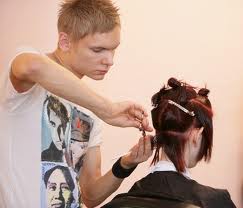  Профессионально важные качества: физическая выносливость, гибкость и подвижность кистей и пальцев рук, хорошее воображение, изобретательность, эстетический вкус, коммуникабельность, уравновешенность, тактичность, доброжелательность, опрятность и аккуратность, хороший глазомер.  Возможные места работы: работает в парикмахерских, салонах красоты. Может организовать свою парикмахерскую или работать индивидуально. Близкие и родственные виды деятельности: модельер по прическам, визажист, маникюрша.МАНИКЮРША Общая характеристика профессии. 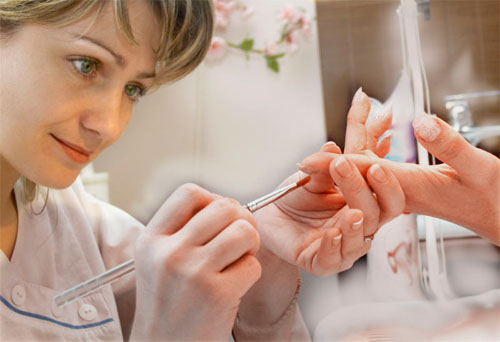 Выполняет гигиеническую чистку и обработку ногтей и кистей рук, придает желаемую форму ногтям, покрывает их лаком, наклеивает накладные ногти, расписывает ногти. Профессионально важные качества: развитая координация движений, острота зрения, точный глазомер, внимание, опрятность, цветовая чувствительность Возможные места работы: салоны красоты, парикмахерские Близкие и родственные виды деятельности: парикмахер, визажист, специалист по нанесению татуировок.ПЕДИКЮРША Общая характеристика профессии. Выполняет гигиеническую чистку ногтей на пальцах ног, обрабатывает их, придавая необходимую форму (опиливает, покрывает лаком), очищает наросты на ступнях и пятках, удаляет мозоли. Профессионально важные качества: гибкость и подвижность кистей и пальцев рук, эстетический вкус, коммуникабельность, эмоциональная устойчивость, тактичность, доброжелательность, опрятность и аккуратность, хороший глазомер, цветовая чувствительность.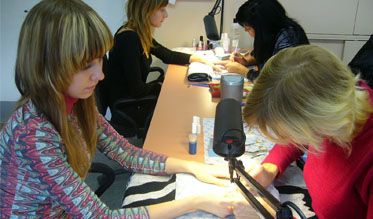  Возможные места работы: салоны красоты, парикмахерские. Близкие и родственные виды деятельности: парикмахер, маникюрша. СТИЛИСТ-ВИЗАЖИСТ Общая характеристика профессии. Осуществляет массаж лица, шеи и головы, гигиеническую, вакуумную и другие чистки кожи лица, накладывает питательные, дезинфицирующие маски, проводит отшелушивающие процедуры, парафиновое укутывание кистей рук, поправляет брови, окрашивает ресницы и брови, завивает ресницы, наращивает ногти, наносит макияж, подбирает индивидуальный стиль. Профессионально важные качества: умелые руки, устойчивое внимание, аккуратность и осторожность, эмоциональная устойчивость, умение ладить с людьми, цветовая чувствительность, опрятность. 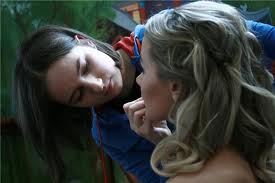  Возможные места работы: косметические салоны, театры Близкие и родственные виды деятельности: парикмахер, маникюрша, педикюрша, специалист по нанесению татуировок.ШВЕЯ Общая характеристика профессии. Занимается пошивом изделий вручную или на разнообразных универсальных машинах (швейных, пуговичных, петельных, вышивальных, оверлоке и др.). Может выполнять весь объем работ (швея индивидуального пошива в ателье) или одну из операций (швея-мотористка в крупносерийном производстве). В процессе работы выполняет дополнительные операции: ликвидирует обрыв нитей, меняет шпули, регулирует натяжение нитей и частоту строчки, проверяет качество кроя, соответствие фурнитуры цвету и назначению изделия. 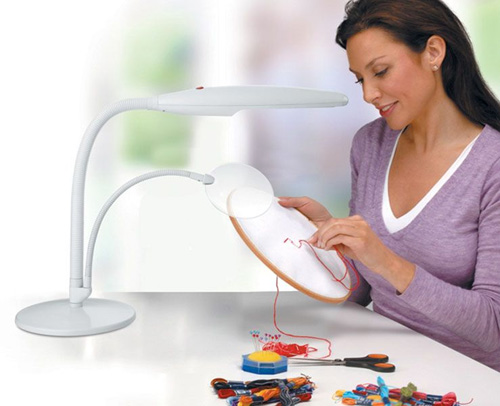  Профессионально важные качества: 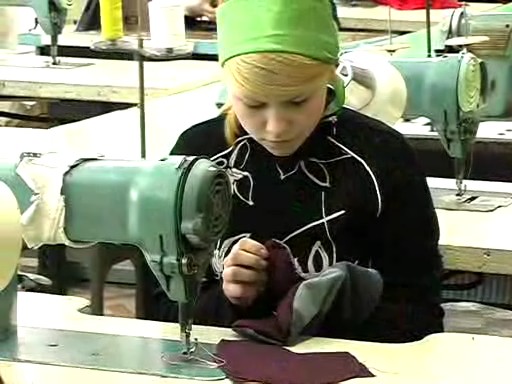 хорошее зрение, точный глазомер, хорошая координация рук, пространственное воображение, усидчивость, аккуратность, терпение.  Возможные места работы: ателье, мастерские, швейные фабрики, индивидуальный пошив на дому.  Близкие и родственные виды деятельности: вышивальщица, портной, закройщик, мастер производственного обучения.ВЫШИВАЛЬЩИЦА Общая характеристика профессии. Выполняет вышивку на ткани вручную или на машине. Наносит рисунок на ткань, подбирает нитки, иглы и вышивает узор. Если вышивальщица работает на машине, настраивает и запускает машину, при необходимости устраняет мелкие неисправности.  Профессионально важные качества: способность к длительной кропотливой работе, внимательность, хорошее зрение, цветоразличение, художественный вкус, хорошая координация движений, аккуратность.  Возможные места работы: швейные фабрики, пошивочные мастерские, ателье, салоны. Может работать на дому, организовать свое дело.  Близкие и родственные виды деятельности: швея, швея-мотористка, вязальщицаЗАКРОЙЩИК Общая характеристика профессии. 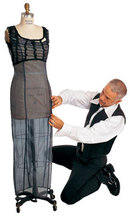 Работает по индивидуальным заказам или по пошиву изделий массового спроса, занимается ремонтом и обновлением одежды. В процессе работы обслуживает заказчика: выясняет пожелания, снимает мерки, изготавливает лекала, выполняет экономную раскладку лекала на ткани, проводит примерку и сдачу заказа. В случае необходимости дает совет в выборе фасона будущего изделия, основанный на профессиональной оценке особенностей фигуры клиента, назначения и пошивочных свойств ткани, направлений моды.  Профессионально важные качества: точный глазомер, цветоразличение, развитое пространственное воображение, хорошая координация движений, эстетический вкус, способность к длительной кропотливой работе, устойчивое внимание, умение общаться.  Возможные места работы: швейные предприятия, ателье, пошивочные мастерские. Может организовать свое дело, работать индивидуально на дому.  Близкие и родственные виды деятельности: модельер-конструктор, технолог швейного производства, портной, мастер и преподаватель в училище, техникуме, на курсах кройки и шитья.ПОРТНОЙ Общая характеристика профессии. Занимается изготовлением, а также ремонтом и обновлением мужской, женской и детской одежды. Работает только по индивидуальным заказам. Выясняет пожелания клиента, уточняет заказ, снимает мерки, изготавливает лекала, раскраивает ткань, шьет сам или распределяет работу между мастерами пошивочной бригады, организует их работу; проводит примерку и сдачу заказа клиенту. В случае необходимости дает совет в выборе фасона будущего изделия, основанный на профессиональной оценке особенностей фигуры клиента, назначения и пошивочных свойств ткани, направлений моды. Профессиональные навыки портного высоко ценятся в быту.  Профессионально важные качества: точный глазомер, цветоразличение, развитое пространственное воображение, хорошая координация движений, эстетический вкус, способность к длительной кропотливой работе, устойчивое внимание, умение общаться. 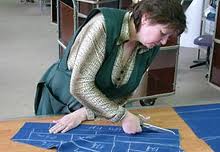  Возможные места работы: ателье, швейные мастерские. Может работать индивидуально на дому, организовать свое дело.  Близкие и родственные виды деятельности: швея, закройщик, швея-мотористка, технологКОНДИТЕР Общая характеристика профессии. 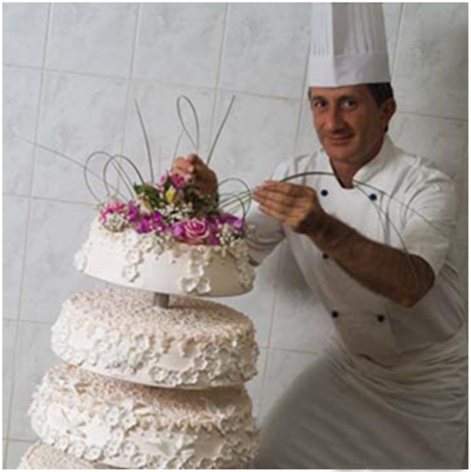 Кондитер занимается изготовлением сладких изделий: пирожных, тортов и др. Приготавливает различные виды теста, начинок, кремов по заданной рецептуре. В зависимости от качества сырья и в соответствии с собственным вкусом вносит изменения в технологический процесс. Разделывает полученные полуфабрикаты, выпекает и украшает продукцию, проверяет вес готовых изделий.  Профессионально важные качества: интерес к приготовлению пищи, развитое обоняние, тонкие вкусовые ощущения, внимательность, аккуратность, опрятность, изобретательность, эстетический вкус. 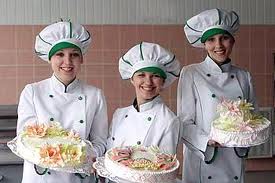  Возможные места работы: кондитерские цеха, фабрики, специализированные цеха хлебозаводов, крупные кафе, бары, рестораны. Может заниматься индивидуальной предпринимательской деятельностью.  Близкие и родственные виды деятельности: пекарь, конфетчик, повар. ПЕКАРЬ Общая характеристика профессии. Выпекает хлебобулочные и мучнисто-кондитерские изделия. Готовит и формует тесто, укладывает готовое тесто на листы, формы и закладывает в печь, в процессе выпекания контролирует температурный режим в печи, выбраковывает и укладывает готовую продукцию.  Профессионально важные качества: хорошее обоняние и вкусовая чувствительность, физическая выносливость, хорошая координация движений рук, устойчивое внимание, аккуратность и опрятность.  Возможные места работы: хлебобулочные и кондитерские предприятия. Может работать индивидуально, открыть свою пекарню.  Близкие и родственные виды деятельности: повар, кондитер, технолог. ПОВАР Общая характеристика профессии. В обязанности повара входят следующие функции: прием продуктов и их переработка, хранение продуктов, приготовление холодных закусок, горячих блюд, мучной выпечки, оформление и раздача блюд. Повар 6-го разряда (шеф-повар) составляет меню на день, организует работу сотрудников. В своей работе повар использует инструменты и механические приспособления (картофелечистку, мясорубку, овощерезку и др.). Повара низких разрядов занимаются, в основном, подготовительными операциями: переборка, мойка, очистка, нарезка продуктов и др. Повара 5-6 разрядов специализируются на приготовлении заказных и фирменных блюд, блюд национальной кухни.  Профессионально важные качества: физическая выносливость, хорошее обоняние и тонкие вкусовые ощущения, внимательность, дисциплинированность, аккуратность, опрятность, чистоплотность.  Возможные места работы: столовые, кафе, рестораны, бары. Возможно создание своего дела или работа в качестве повара в частных домах.  Близкие и родственные виды деятельности: бармен, буфетчик, изготовитель пищевых полуфабрикатов, официант. 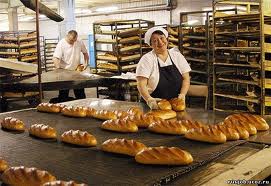 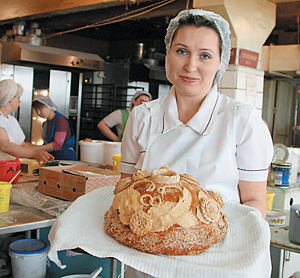 ИСПОЛНИТЕЛЬ художественно-оформительских работ Общая характеристика профессии. Создает плакаты, графические схемы, осуществляет художественную роспись панно, элементов декоративного оформления интерьеров домов, магазинов, различных учреждений по разработанным художником эскизам, шаблонам, эталонам.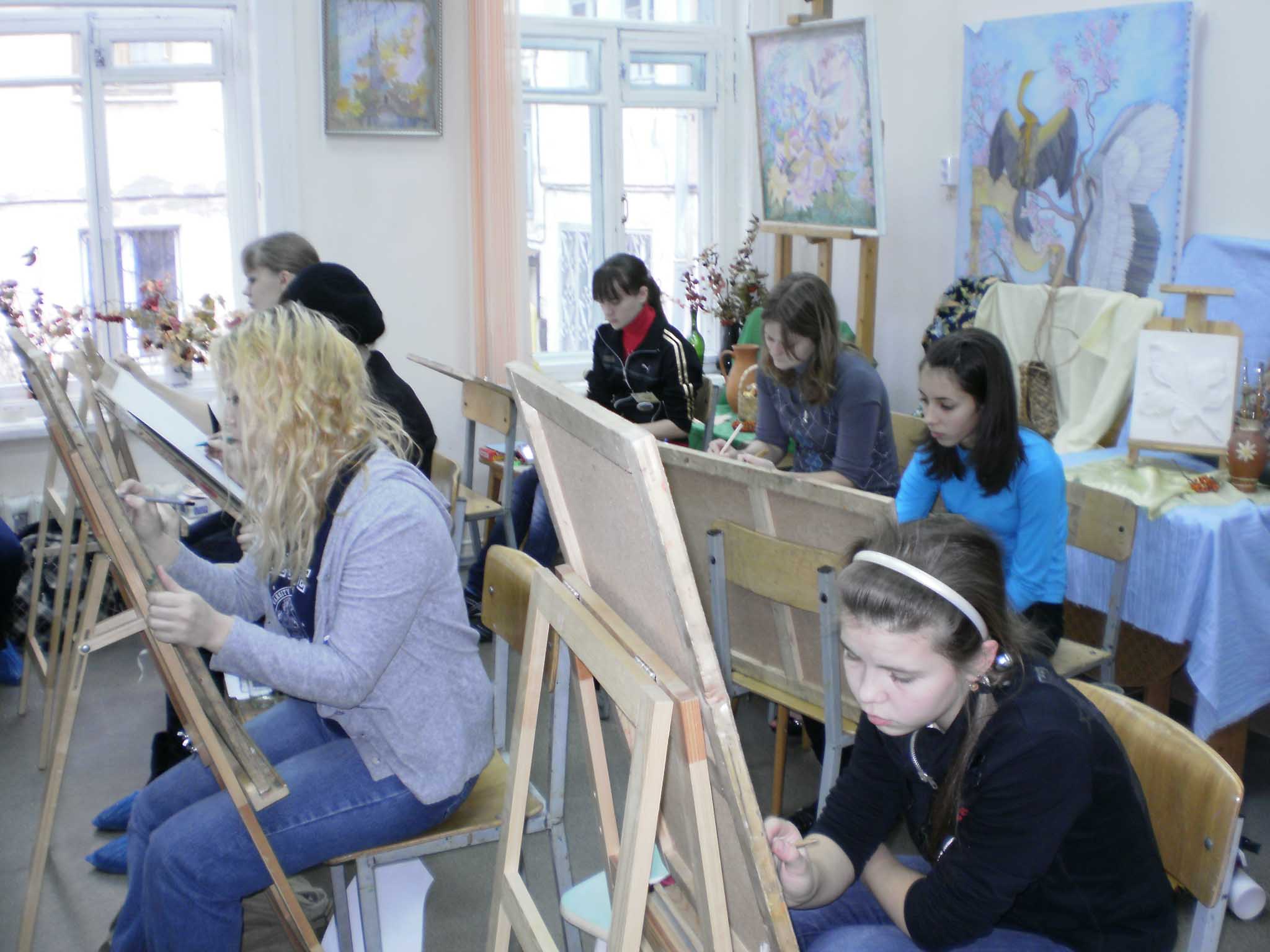  Профессионально важные качества: цветовая чувствительность, хороший глазомер, конструкторские способности, аккуратность, терпение, художественный вкус. Возможные места работы: рекламно-оформительские агентства, театры, библиотеки, досуговые центры. Близкие и родственные виды деятельности: художник-декоратор, график, дизайнер интерьеров, театральный художник.МАЛЯР строительный Общая характеристика профессии. Маляр - одна из самых распространенных профессий в строительстве. Задача маляра - придать зданию красивый, нарядный вид, нанести слой краски, спасающий здание от разрушения. Маляр занимается окраской, оклейкой, художественной отделкой, ремонтом наружных и внутренних поверхностей здания. В процессе работы очищает поверхность от пыли, грязи, ржавчины, подбирает краску нужного цвета и качества, наносит ее тонким слоем на окрашиваемую поверхность. Маляр 5-6-го разряда выполняет более сложную и разнообразную работу: художественную отделку стен и потолков, роспись, составление сложных колеров, декоративное лакирование и золочение. 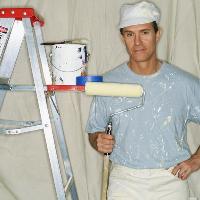 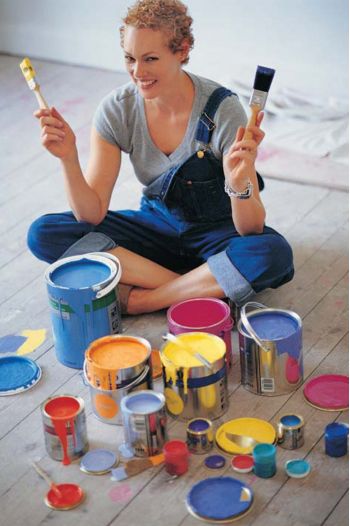  Профессионально важные качества: хороший эстетический вкус, глазомер, цветоразличение, координация движений рук, творческое воображение, внимательность, аккуратность, способность работать на высоте.  Возможные места работы: строительные организации, ремонтно-строительные управления, жилищно-коммунальные организации, строительные участки крупных предприятий. Может организовать свое дело.  Близкие и родственные виды деятельности: штукатур, облицовщик-плиточник. 